Please return to:Kayleigh Williams
Montgomery Group AsiaE:  kayleigh.williams@montgomerygroup.com    Keep a copy for your files                   
TO BE COMPLETED BY ALL CONTRACTORS                                   	Please return to:Kayleigh Williams
Montgomery Group AsiaE:  kayleigh.williams@montgomerygroup.com    Keep a copy for your files                   
TO BE COMPLETED BY ALL CONTRACTORS                                   	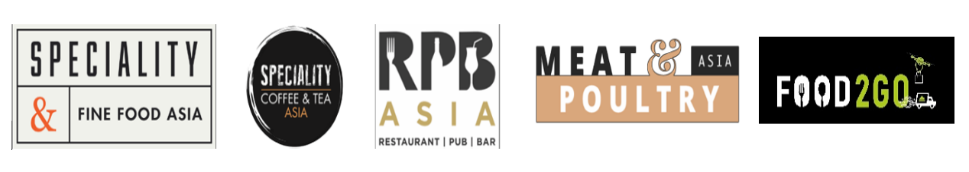 Welfare Arrangement FormWelfare Arrangement FormNameCompanyStand Number(s)Client (name of Exhibitor)Has the organiser/client made you aware of the following:Has the organiser/client made you aware of the following:Show Site Rules                                        Exhibition Build and Dismantle TimetableStand Build Rules and RegulationsPlease confirm that you have communicated the Site Rules with all staff who will be working onsitePlease confirm that you have communicated the Site Rules with all staff who will be working onsiteAre you the Principal Designer AND Contractor? Are you the Principal Designer AND Contractor? Principal Designer
Principal ContractorIf you have answered No to the questions above, please give details of the Principal Designer and/ or Contractor If you have answered No to the questions above, please give details of the Principal Designer and/ or Contractor Who is working on the job with you? e.g. sub-contractors Please list management structure and responsibilitiesWho is working on the job with you? e.g. sub-contractors Please list management structure and responsibilitiesWelfare Arrangements – the Organisers have provided these facilities (see attached Site Locations Plan), please confirm you have communicated this information to all staff working onsiteWelfare Arrangements – the Organisers have provided these facilities (see attached Site Locations Plan), please confirm you have communicated this information to all staff working onsiteLocation of toilets onsite 
Access to hot water   
Access to drinking water    
Seating/Restaurant     